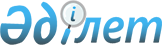 2020-2022 жылдарға арналған Ақжарма ауылдық округінің бюджеті туралы
					
			Мерзімі біткен
			
			
		
					Қызылорда облысы Сырдария аудандық мәслихатының 2019 жылғы 27 желтоқсандағы № 366 шешімі. Қызылорда облысының Әділет департаментінде 2019 жылғы 30 желтоқсанда № 7091 болып тіркелді. Мерзімі біткендіктен қолданыс тоқтатылды
      "Қазақстан Республикасының Бюджет кодексi" Қазақстан Республикасының 2008 жылғы 4 желтоқсандағы Кодексiнің 75-бабының 2-тармағына, "Қазақстан Республикасындағы жергiлiктi мемлекеттiк басқару және өзiн-өзi басқару туралы" Қазақстан Республикасының 2001 жылғы 23 қаңтардағы Заңының 6-бабының 2-7-тармағына сәйкес Сырдария аудандық мәслихаты ШЕШІМ ҚАБЫЛДАДЫ:
      1. 2020-2022 жылдарға арналған Ақжарма ауылдық округінің бюджеті тиісінше 1, 2, 3-қосымшаларға сәйкес, оның ішінде 2020 жылға мынадай көлемдерде бекітілсін:
      1) кірістер – 124630 мың теңге, оның ішінде:
      салықтық түсімдер – 4129 мың теңге;
      салықтық емес түсімдер – 20 мың теңге;
      трансферттер түсімі – 120481 мың теңге;
      2) шығындар – 126899,3 мың теңге;
      3) таза бюджеттік кредиттеу – 0; 
      бюджеттік кредиттер – 0;
      бюджеттік кредиттерді өтеу – 0;
      4) қаржы активтерімен жасалатын операциялар бойынша сальдо – 0;
      қаржы активтерін сатып алу – 0;
      мемлекеттің қаржы активтерін сатудан түсетін түсімдер - 0;
      5) бюджет тапшылығы (профициті) – - 2269,3 мың теңге;
      6) бюджет тапшылығын қаржыландыру – 2269,3 мың теңге;
      бюджет қаражатының пайдаланылатын қалдықтары – 2269,3 мың теңге.
      Ескерту. 1-тармақ жаңа редакцияда - Қызылорда облысы Сырдария аудандық мәслихатының 17.11.2020 № 441 шешімімен (01.01.2020 бастап қолданысқа енгізіледі).


      2. Осы шешім 2020 жылғы 1 қаңтардан бастап қолданысқа енгізіледі және ресми жариялануға жатады. Ақжарма ауылдық округінің 2020 жылға арналған бюджеті
      Ескерту. 1-қосымша жаңа редакцияда - Қызылорда облысы Сырдария аудандық мәслихатының 17.11.2020 № 441 шешімімен (01.01.2020 бастап қолданысқа енгізіледі). Ақжарма ауылдық округінің 2021 жылға арналған бюджеті
      Ескерту. 2-қосымша жаңа редакцияда - Қызылорда облысы Сырдария аудандық мәслихатының 18.03.2020 № 388 шешімімен (01.01.2020 бастап қолданысқа енгізіледі). Ақжарма ауылдық округінің 2022 жылға арналған бюджеті
      Ескерту. 3-қосымша жаңа редакцияда - Қызылорда облысы Сырдария аудандық мәслихатының 18.03.2020 № 388 шешімімен (01.01.2020 бастап қолданысқа енгізіледі).
					© 2012. Қазақстан Республикасы Әділет министрлігінің «Қазақстан Республикасының Заңнама және құқықтық ақпарат институты» ШЖҚ РМК
				
      Сырдария аудандық мәслихатысессиясының төрағасы

З. Жаманкулов

      Сырдария аудандықмәслихат хатшысы

Е. Әжікенов
Сырдария аудандық мәслихатының
2019 жылғы 27 желтоқсандағы
№ 366 шешіміне 1-қосымша
Санаты 
Санаты 
Санаты 
Санаты 
Сомасы, мың теңге
Сыныбы 
Сыныбы 
Сыныбы 
Сомасы, мың теңге
Кіші сыныбы 
Кіші сыныбы 
Сомасы, мың теңге
Атауы
Сомасы, мың теңге
1. КІРІСТЕР 
124630
1
Салықтық түсімдер
4129
01
Табыс салығы
1500
2
Жеке табыс салығы
1500
04
Меншікке салынатын салықтар
2629
1
Мүлікке салынатын салықтар
40
3
Жер салығы
175
4
Көлік кұралдарына салынатын салық
2414
2
Салықтық емес түсiмдер
20
01
Мемлекеттік меншіктен түсетін кірістер
20
5
Мемлекет меншігіндегі мүлікті жалға беруден түсетін кірістер
20
4
Трансферттер түсімі
120481
02
Мемлекеттiк басқарудың жоғары тұрған органдарынан түсетiн трансферттер
120481
3
Аудандардың (облыстық маңызы бар қаланың) бюджетінен трансферттер
120481
Функционалдық топ 
Функционалдық топ 
Функционалдық топ 
Функционалдық топ 
Бюджеттік бағдарламалардың әкiмшiсi
Бюджеттік бағдарламалардың әкiмшiсi
Бюджеттік бағдарламалардың әкiмшiсi
Бағдарлама
Бағдарлама
Атауы
2. ШЫҒЫНДАР
126899,3
01
Жалпы сипаттағы мемлекеттiк қызметтер
24766,6
124
Аудандық маңызы бар қала, ауыл, кент, ауылдық округ әкімінің аппараты
24766,6
001
Аудандық маңызы бар қала, ауыл, кент, ауылдық округ әкімінің қызметін қамтамасыз ету жөніндегі қызметтер
24217
022
Мемлекеттік органның күрделі шығыстары
433,8
032
Ведомстволық бағыныстағы мемлекеттік ұйымдар мен кәсіпорындардың күрделі шығыстары
115,8
04
Бiлiм беру
63710,2
124
Аудандық маңызы бар қала, ауыл, кент, ауылдық округ әкімінің аппараты
63710,2
004
Мектепке дейінгі тәрбиелеу және оқыту және мектепке дейінгі тәрбиелеу және оқыту ұйымдарында медициналық қызмет көрсетуді ұйымдастыру
45510,2
041
Мектепке дейінгі білім беру ұйымдарында мемлекеттік білім беру тапсырысын іске асыруға
17982
005
Ауылдық жерлерде оқушыларды жақын жердегі мектепке дейін тегін алып баруды және одан алып қайтуды ұйымдастыру
218
06
Әлеуметтiк көмек және әлеуметтiк қамсыздандыру
1980,5
124
Аудандық маңызы бар қала, ауыл, кент, ауылдық округ әкімінің аппараты
1980,5
003
Мұқтаж азаматтарға үйде әлеуметтік көмек көрсету
1980,5
07
Тұрғын үй - коммуналдық шаруашылық
10924,6
124
Аудандық маңызы бар қала, ауыл, кент, ауылдық округ әкімінің аппараты
10924,6
008
Елді мекендердегі көшелерді жарықтандыру
3133,5
009
Елді мекендердің санитариясын қамтамасыз ету
990
011
Елді мекендерді абаттандыру мен көгалдандыру
6801,1
08
Мәдениет, спорт, туризм және ақпараттық кеңістiк
23905,2
124
Аудандық маңызы бар қала, ауыл, кент, ауылдық округ әкімінің аппараты
23905,2
006
Жергілікті деңгейде мәдени-демалыс жұмысын қолдау
23905,2
12
Көлік және коммуникация
560
124
Аудандық маңызы бар қала, ауыл, кент, ауылдық округ әкімінің аппараты
560
045
Аудандық маңызы бар қалаларда, ауылдарда, кенттерде, ауылдық округтерде автомобиль жолдарын күрделі және орташа жөндеу
560
15
Трансферттер
1052,2
124
Аудандық маңызы бар қала, ауыл, кент, ауылдық округ әкімінің аппараты
1052,2
048
Пайдаланылмаған (толық пайдаланылмаған) нысаналы трансферттерді қайтару
45,4
051
Заңнаманы өзгертуге байланысты жоғары тұрған бюджеттің шығындарын өтеуге төменгі тұрған бюджеттен ағымдағы нысаналы трансферттер
1006,8
3. Таза бюджеттік кредиттеу
0
Бюджеттік кредиттер
0
Бюджеттік кредиттерді өтеу
0
4. Қаржы активтерімен операциялар бойынша сальдо
0
Қаржы активтерін сатып алу
0
Мемлекеттің қаржы активтерін сатудан түсетін түсімдер
0
5. Бюджет тапшылығы (профициті)
-2269,3
6. Бюджет тапшылығын қаржыландыру (профицитін пайдалану)
2269,3
8
Бюджет қаражаттарының пайдаланылатын қалдықтары
2269,3
01
Бюджет қаражаты қалдықтары
2269,3
1
Бюджет қаражатының бос қалдықтары
2269,3Сырдария аудандық мәслихатының
2019 жылғы 27 желтоқсаны
№ 366 шешіміне 2-қосымша
Санаты 
Санаты 
Санаты 
Санаты 
Сомасы, мың теңге
Сыныбы 
Сыныбы 
Сыныбы 
Сомасы, мың теңге
Кіші сыныбы 
Кіші сыныбы 
Сомасы, мың теңге
Атауы
Сомасы, мың теңге
1. КІРІСТЕР 
128718,9
1
Салықтық түсімдер
2791,6
04
Меншікке салынатын салықтар
2791,6
1
Мүлікке салынатын салықтар
58,9
3
Жер салығы
195,8
4
Көлік кұралдарына салынатын салық
2537
2
Салықтық емес түсімдер
42,8
01
Мемлекеттік меншіктен түсетін кірістер
42,8
5
Мемлекет меншігіндегі мүлікті жалға беруден түсетін кірістер
42,8
4
Трансферттер түсімі
125884,4
02
Мемлекеттiк басқарудың жоғары тұрған органдарынан түсетiн трансферттер
125884,4
3
Аудандардың (облыстық маңызы бар қаланың) бюджетінен трансферттер
125884,4
Функционалдық топ 
Функционалдық топ 
Функционалдық топ 
Функционалдық топ 
Бюджеттік бағдарламалардың әкiмшiсi
Бюджеттік бағдарламалардың әкiмшiсi
Бюджеттік бағдарламалардың әкiмшiсi
Бағдарлама
Бағдарлама
Атауы
2. ШЫҒЫНДАР
128718,9
01
Жалпы сипаттағы мемлекеттiк қызметтер
26371,9
124
Аудандық маңызы бар қала, ауыл, кент, ауылдық округ әкімінің аппараты
26371,9
001
Аудандық маңызы бар қала, ауыл, кент, ауылдық округ әкімінің қызметін қамтамасыз ету жөніндегі қызметтер
25912,2
032
Ведомстволық бағыныстағы мемлекеттік ұйымдар мен кәсіпорындардың күрделі шығыстары
459,7
04
Бiлiм беру
65110,8
124
Аудандық маңызы бар қала, ауыл, кент, ауылдық округ әкімінің аппараты
65110,8
004
Мектепке дейінгі тәрбиелеу және оқыту және мектепке дейінгі тәрбиелеу және оқыту ұйымдарында медициналық қызмет көрсетуді ұйымдастыру
47714,7
041
Мектепке дейінгі білім беру ұйымдарында мемлекеттік білім беру тапсырысын іске асыруға
16210,5
005
Ауылдық жерлерде оқушыларды жақын жердегі мектепке дейін тегін алып баруды және одан алып қайтуды ұйымдастыру
1185,6
06
Әлеуметтiк көмек және әлеуметтiк қамсыздандыру
2255,6
124
Аудандық маңызы бар қала, ауыл, кент, ауылдық округ әкімінің аппараты
2255,6
003
Мұқтаж азаматтарға үйде әлеуметтік көмек көрсету
2255,6
07
Тұрғын үй - коммуналдық шаруашылық
8283,9
124
Аудандық маңызы бар қала, ауыл, кент, ауылдық округ әкімінің аппараты
8283,9
008
Елді мекендердегі көшелерді жарықтандыру
2596,9
009
Елді мекендердің санитариясын қамтамасыз ету
1070
011
Елді мекендерді абаттандыру мен көгалдандыру
4617,1
08
Мәдениет, спорт, туризм және ақпараттық кеңістiк
26696,7
124
Аудандық маңызы бар қала, ауыл, кент, ауылдық округ әкімінің аппараты
26696,7
006
Жергілікті деңгейде мәдени-демалыс жұмысын қолдау
26589,7
028
Жергілікті деңгейде дене шынықтыру-сауықтыру және спорттық іс-шараларды өткізу
107,0
3. Таза бюджеттік кредиттеу
0
Бюджеттік кредиттер
0
Бюджеттік кредиттерді өтеу
0
Мемлекеттік бюджеттен берілген бюджеттік кредиттерді өтеу
0
4. Қаржы активтерімен операциялар бойынша сальдо
0
Қаржы активтерін сатып алу
0
Мемлекеттің қаржы активтерін сатудан түсетін түсімдер
0
5. Бюджет тапшылығы (профициті)
0
6. Бюджет тапшылығын қаржыландыру (профицитін пайдалану)
0Сырдария аудандық мәслихатының
2019 жылғы 27 желтоқсаны
№366 шешіміне 3-қосымша
Санаты 
Санаты 
Санаты 
Санаты 
Сомасы, мың теңге
Сыныбы 
Сыныбы 
Сыныбы 
Сомасы, мың теңге
Кіші сыныбы 
Кіші сыныбы 
Сомасы, мың теңге
Атауы
Сомасы, мың теңге
1. КІРІСТЕР 
137729,2
1
Салықтық түсімдер
2987
04
Меншікке салынатын салықтар
2987
1
Мүлікке салынатын салықтар
63
3
Жер салығы
209,5
4
Көлік кұралдарына салынатын салық
2714,6
2
Салықтық емес түсімдер
45,8
01
Мемлекеттік меншіктен түсетін кірістер
45,8
5
Мемлекет меншігіндегі мүлікті жалға беруден түсетін кірістер
45,8
4
Трансферттер түсімі
134696,3
02
Мемлекеттiк басқарудың жоғары тұрған органдарынан түсетiн трансферттер
134696,3
3
Аудандардың (облыстық маңызы бар қаланың) бюджетінен трансферттер
134696,3
Функционалдық топ 
Функционалдық топ 
Функционалдық топ 
Функционалдық топ 
Бюджеттік бағдарламалардың әкiмшiсi
Бюджеттік бағдарламалардың әкiмшiсi
Бюджеттік бағдарламалардың әкiмшiсi
Бағдарлама
Бағдарлама
Атауы
2. ШЫҒЫНДАР
137729,2
01
Жалпы сипаттағы мемлекеттiк қызметтер
28217,9
124
Аудандық маңызы бар қала, ауыл, кент, ауылдық округ әкімінің аппараты
28217,9
001
Аудандық маңызы бар қала, ауыл, кент, ауылдық округ әкімінің қызметін қамтамасыз ету жөніндегі қызметтер
27726
032
Ведомстволық бағыныстағы мемлекеттік ұйымдар мен кәсіпорындардың күрделі шығыстары
491,8
04
Бiлiм беру
69668,5
124
Аудандық маңызы бар қала, ауыл, кент, ауылдық округ әкімінің аппараты
69668,5
004
Мектепке дейінгі тәрбиелеу және оқыту және мектепке дейінгі тәрбиелеу және оқыту ұйымдарында медициналық қызмет көрсетуді ұйымдастыру
51054,8
041
Мектепке дейінгі білім беру ұйымдарында мемлекеттік білім беру тапсырысын іске асыруға
17345,2
005
Ауылдық жерлерде оқушыларды жақын жердегі мектепке дейін тегін алып баруды және одан алып қайтуды ұйымдастыру
1268,5
06
Әлеуметтiк көмек және әлеуметтiк қамсыздандыру
2413,4
124
Аудандық маңызы бар қала, ауыл, кент, ауылдық округ әкімінің аппараты
2413,4
003
Мұқтаж азаматтарға үйде әлеуметтік көмек көрсету
2413,4
07
Тұрғын үй - коммуналдық шаруашылық
8863,8
124
Аудандық маңызы бар қала, ауыл, кент, ауылдық округ әкімінің аппараты
8863,8
008
Елді мекендердегі көшелерді жарықтандыру
2778,7
009
Елді мекендердің санитариясын қамтамасыз ету
1144,9
011
Елді мекендерді абаттандыру мен көгалдандыру
4940,2
08
Мәдениет, спорт, туризм және ақпараттық кеңістiк
28565,5
124
Аудандық маңызы бар қала, ауыл, кент, ауылдық округ әкімінің аппараты
28565,5
006
Жергілікті деңгейде мәдени-демалыс жұмысын қолдау
28451
028
Жергілікті деңгейде дене шынықтыру-сауықтыру және спорттық іс-шараларды өткізу
114,5
3. Таза бюджеттік кредиттеу
0
Бюджеттік кредиттер
0
Бюджеттік кредиттерді өтеу
0
Мемлекеттік бюджеттен берілген бюджеттік кредиттерді өтеу
0
4. Қаржы активтерімен операциялар бойынша сальдо
0
Қаржы активтерін сатып алу
0
Мемлекеттің қаржы активтерін сатудан түсетін түсімдер
0
5. Бюджет тапшылығы (профициті)
0
6. Бюджет тапшылығын қаржыландыру (профицитін пайдалану)
0